KANKAANPÄÄN MAILA RY	                      TUOMARIPALKKIOLOMAKE 2022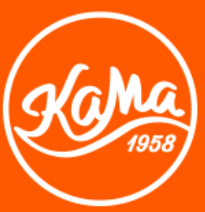 Y-tunnus 1055470-1KaMan tuomaripalkkiot 2022	Palauta täytetty lomake sähköpostitse osoitteella kamantuomarivastaava@gmail.com. MUISTATHAN toimittaa ensimmäisen lomakkeen mukana verokortin!Hyväksymismerkintä:	____.____.2022	__________________________				seuran tuomarivastaavaTuomarin nimiHetuOsoiteTilinumeroBICSähköpostiPuhelinnroPelipvä	OtteluOtteluOtteluSarjaTehtäväPalkkioVero-%: Ennakonpidätys:           €Maksetaan yhteensä:Maksetaan yhteensä:             €SarjaPTST2T3TTRPSU3023PYP3434241916C SM-sarja3434241916C:n aluesarja212115157D:n aluesarja21211515-E:n aluesarja151512--F:n aluesarja1515---G:n aluesarjat1515---